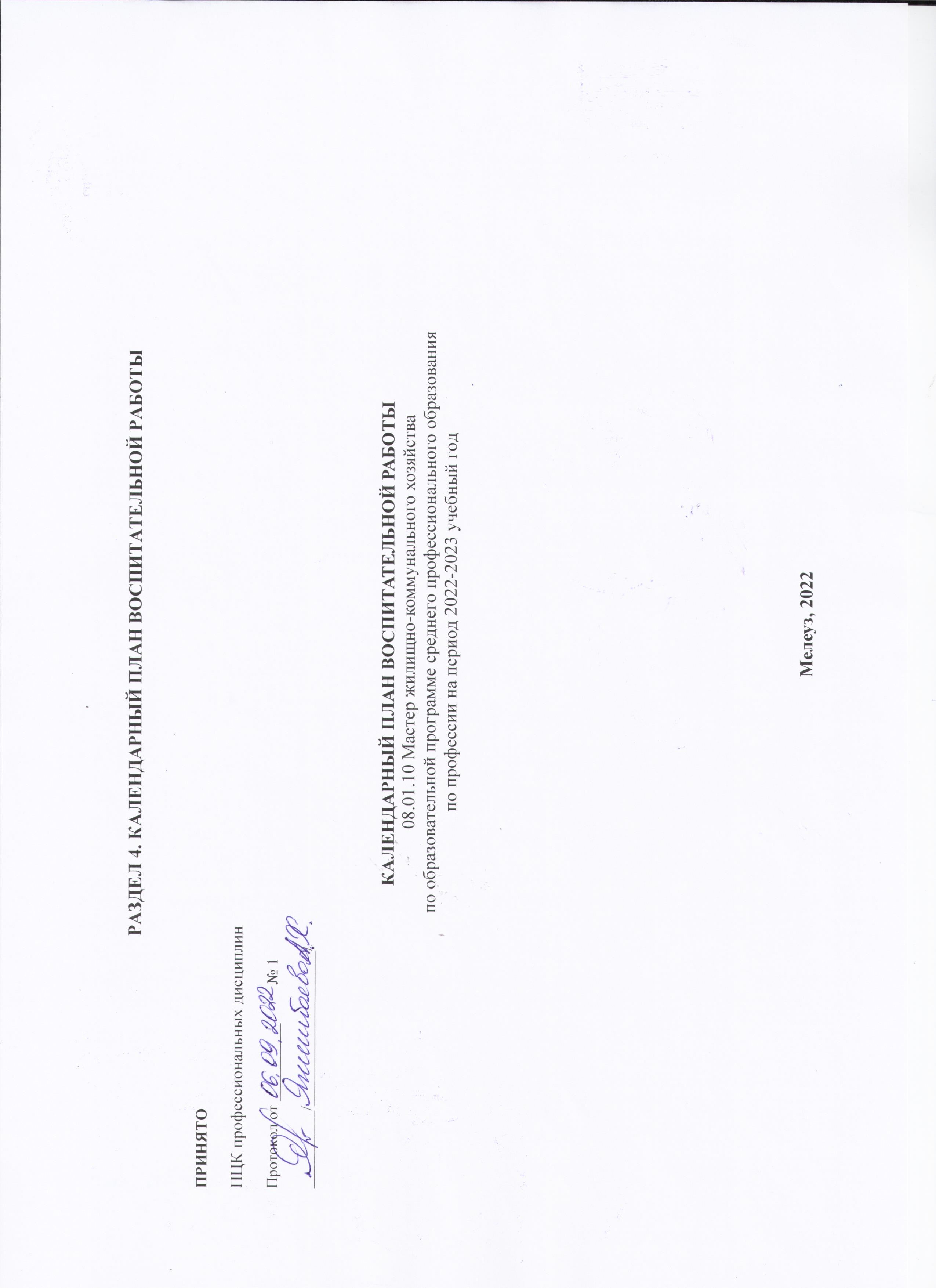 В ходе планирования воспитательной деятельности рекомендуется учитывать воспитательный потенциал участия обучающихся в мероприятиях, проектах, конкурсах, акциях, проводимых на уровне Российской Федерации«Россия - страна возможностей» https://rsv.ru/; «Большая перемена» https://bolshayaperemena. online/; «Лидеры России» https:://лидерыроссии.рф/; «Мероприятия Российского Союза Молодежи» https://www.ruy.ru/«Мы Вместе» (волонтерство) https://onf.ru; «Финансовая культура» https://fmcult.info/; отраслевые конкурсы профессионального мастерства; движения «Ворлдскиллс Россия»; движения «Абилимпикс»Республики БашкортостанРеспубликанский фестиваль «Студенческие встречи» среди профессиональных образовательных организаций РБ;Республиканский конкурс на лучшую организацию антинаркотической профилактической работы в учреждениях ПОО РБ;Республиканский конкурс самодеятельно-художественного творчества «Я вхожу в мир искусств» среди обучающихся профессиональных образовательных организаций РБ;Фестиваль-конкурс на лучшую модель духовно-нравственного развития и гражданско-патриотического воспитания в социокультурном пространстве Республики Башкортостан «За честь Республики!» «День города»; «День Республики», а также отраслевые профессионально-значимые события и праздникиДатаСодержание и формы деятельностиУчастникиМесто проведенияОтветственныеКоды ЛР СЕНТЯБРЬСЕНТЯБРЬСЕНТЯБРЬСЕНТЯБРЬСЕНТЯБРЬСЕНТЯБРЬ01.09.День знаний1-3 курсГлавный вход Заместитель директораПедагог-организатор ЛР 1ЛР 4ЛР 5ЛР 7ЛР 1101.09Всероссийский открытый урок «ОБЖ»1-3 курсАудиторияКуратор группыНачальник кадетского корпусаПреподаватель ОБЖЛР 1ЛР 3ЛР 5С 01.09.Организация работы спортивных секций и творческих кружков1-3 курс СпортзалАктовый залПедагог-организаторЛР 2ЛР 3ЛР 7ЛР 901.09.Информационный стенд «День знаний – шаг в будущее»1-3 курсБиблиотекаБиблиотекарьЛР 1ЛР 2ЛР 301.09.-16.09.Мероприятия, посвященные безопасности жизнедеятельности, ПДД1-3 курс АудиторияЗаместитель директора 
Педагог-организатор Куратор группыЛР 4ЛР 6ЛР 9ЛР 10ЛР 1102.09.День солидарности в борьбе с терроризмом (классный час «Терроризм – угроза миру», просмотр фильма «Россия без террора», инструктаж по действиям при угрозе и совершении террористического акта и др.)1-3 курсАудитория Заместитель директора Педагог-организатор Куратор группыЛР 1ЛР 3ЛР 5ЛР 703.09.Обзор литературы «Терроризм – угроза обществу»1-3 курсБиблиотекаБиблиотекарьЛР 1ЛР 3ЛР 503.09.Книжная выставка «Сентябрь 1945-го»1-3 курсБиблиотекаБиблиотекарьЛР 1ЛР 205.09.Разговоры о важном «День знаний»1-3 курсАудитория Куратор группыЛР 2ЛР 4 ЛР 705.09.Заседание ППК №1Члены комиссииМетодический кабинетЗаместитель директораПедагог-психологСоциальный педагогЛР 4ЛР 706.09.Тематический классный час «Путешествие в страну ЖКХ»1 курс Аудитория Куратор группыЛР 2ЛР 4 ЛР 706.09.Библиотечный урок для первокурсников «Учись быть читателем»1 курсБиблиотекаБиблиотекарьЛР 2ЛР 1107.09.Книжная выставка «И помнит вся Россия про день Бородина»1-3 курсБиблиотекаБиблиотекарьЛР 1ЛР 512.09.Разговоры о важном «Наша страна – Россия»1-3 курсАудитория Куратор группыЛР 2ЛР 4 ЛР 712.09.Классный час «Азбука финансовой грамотности»1-2 курс АудиторияКуратор Преподаватели экономики ЛР 2ЛР 412.09.-26.09.Посещение музея в колледже «История и традиции колледжа»1 курс Музей колледжаПедагог-организаторБиблиотекарьЛР 7ЛР 8ЛР 1115.09.Заседание общественного наркологического поста (ОНП)Члены комиссии Аудитория Заместитель директора Социальный педагогЛР 3ЛР 4 ЛР 915.09.Заседание Совета профилактики безнадзорности и правонарушений несовершеннолетних  Члены комиссииАудиторияЗаместитель директораСоциальный педагогЛР 3ЛР 4ЛР 915.09.Выборы членов Совета обучающихся, Совета общежития, Планирование работы.Обучающиеся, проживающие в общежитии колледжаОбщежитиеПедагог-организаторВоспитателиЛР 2ЛР 3ЛР 7ЛР 915.09. – 16.09 Курс молодого бойца 1 курс Закрепленная территория Начальник кадетского корпуса ЛР 1ЛР 4ЛР 5ЛР 7ЛР 1119.09.Разговоры о важном «165 лет со дня рождения К.Э.Циалковского»1-4 курсАудитория Куратор группыЛР 2ЛР 4 ЛР 719.09. Заседание Совета обучающихся1-3 курс АудиторияПедагог-организаторЛР 2ЛР 4ЛР 919.09-22.09.Осенний кросс на приз Р.Булатова1-2 курс Спортивная площадка Преподаватели физкультурыЛР 2 ЛР 9ЛР 1022.09.Беседа с детьми-сиротами и детьми, оставшимися без попечения родителей «Личное финансовое планирование»1-3 курсАудиторияПреподаватели экономикиЛР 226.09.Разговоры о важном «День пожилого человека»1-3 курсАудитория Куратор группыЛР 2ЛР 4 ЛР 726.09.Единый урок по безопасности в сети Интернет «Защита обучающихся колледжа от информации, причиняющих вред их здоровью и развитию»1-3 курс АудиторияПреподаватель ИКТЛР 3ЛР 7ЛР 9 ЛР 1027.09. Информационно-профилактическая встреча с инспекторами ОДН МВД России по г. Мелеуз «Закон и порядок»1-3 курс АудиторияЗаместитель директораЛР 2ЛР 3ЛР 7ЛР 9ЛР 1005.09.-30.09Проведение тренингов, семинаров-практикумов по вопросам успешной адаптации обучающихся нового набора и формированию интереса к профессии.-Программа адаптационного тренинга для обучающихся первых курсов «Адаптация, тренировка, обучение»1 курс АудиторияПедагог-психологЛР 2ЛР 4ЛР 7ЛР 9ЛР 12  05.09.-30.09.Беседа-тренинг с обучающимися, проживающими в общежитии колледжа «Эффективное общение»1 курс Общежитие колледжаПедагог-психологЛР 2ЛР 4ЛР 7ЛР 9ЛР 1214.09.-30.09.Психологическое тестирование обучающихся на выявление склонности к суицидальному поведению  1 курс АудиторияПедагог-психологЛР 2ЛР 4ЛР 7ЛР 9ЛР 1026.09.-30.09.Сдача норм ГТО1-3 курсСпортивная площадкаПреподаватели физкультурыЛР 2 ЛР 9ЛР 10В течение месяцаОтборочный этап Регионального чемпионата «Молодые профессионалы»2-3 курс Закрепленная территория Заместитель директора ЛР 2ЛР 4 ЛР 7ЛР 9По приказу МОиН РБСоциально-психологическое тестирование на предмет выявления немедицинского потребления наркотических средств и психотропных веществ1-3 курс АудиторияЗаместитель директораПедагог-психологЛР 2ЛР 3ЛР 9 ЛР 10В течение месяцаВстреча педагога-психолога с обучающимися 1 курса «Когда и куда нужно обращаться за помощью» Информирование о работе телефонов доверия1 курс АудиторияПедагог-психологЛР 2ЛР 4ЛР 7ЛР 9ЛР 10В течение месяца Каждый четвергЭкологическая акция «Чистый четверг»1-3 курс Закрепленная территорияЗаведующий хозяйствомЛР 1ЛР 2ЛР 3ЛР 5ЛР 10Один раз в месяцУчастие членов Совета обучающихся в заседаниях стипендиальной комиссии, сектора контроля посещаемости и успеваемостиПредставители СОАудиторияПедагог-организаторЛР 2ЛР 3ЛР 7ЛР 9В течение месяцаРабота молодежного волонтерского клуба «Новое время»Волонтеры АудиторияПедагог-организаторЛР 2ЛР 3ЛР 7ЛР 9В течение месяцаУчастие в общеколледжных, городских акциях, проектной деятельности  Актив колледжа По приказуПедагог-организаторЛР 2ЛР 3ЛР 7ЛР 9В течение месяцаПроведение родительского собранияРодители курсаАудиторияКураторЛР 12В течение месяцаЛегкая атлетикаВыполнение упражнений общей выносливости при эксплуатации зданий, оборудования и их ремонтом1 курсАудиторияПреподаватель физической культурыЛР 9ЛР 7В течение месяцаАстрономия, ее связь с другими наукамиСоздание презентации «Связь астрономии и профессии «Мастер ЖКХВыполнение рефератов, сочинений, эссе  на аналогичную тему1 курсАудиторияПреподаватель астрономииЛР 4В течение месяцаОсновы медицинских знаний и здорового образа жизниСоздание презентации «Связь здоровья человека и здорового образа жизни, вредных привычек и профессии «Мастер ЖКХ»Выполнение рефератов, сочинений, эссе  на аналогичную тему1 курсАудиторияПреподаватель ОБЖЛР 9В течение месяцаРоссия в миреСоциальное познание. Самопознание.Выполнение проекта «Я-концепция»1 курсАудиторияПреподаватель обществознанияЛР 7В течение месяцаОсновные грамматические нормы современного русского литературного языкаСловарная работа1 курсАудиторияПреподаватель родного языкаЛР 4В течение месяцаРусский язык в интернете. Правила информационной безопасности при общении в социальных сетях.Выучить правила общения в сети1 курсАудиторияПреподаватель родного языкаЛР 4В течение месяцаРазвитие понятия о числеРешение задач с профессиональной направленностью1 курсАудиторияПреподаватель математикиЛР 4В течение месяцаНемного о себеВыполнение реферата “Я и моя карьера ”1 курсАудиторияПреподаватель башкирского языкаЛР 4В течение месяцаЕстествознание Работа и мощность постоянного тока Составить расчет потребляемой энергии в квартире в течение месяца2 курсАудиторияПреподаватель физикиЛР 7В течение месяцаЯзык и общество Выполнение упражнений по текстам, демонстрирующим приверженность к родной культуре, исторической памяти на основе любви к Родине, родному народу, малой родине, выполнение проверочных работ по тематическим тестам (О профессии «Мастер ЖКХ»)1 курсАудиторияПреподаватель русского языка ЛР5В течение месяцаПМ.02МДК. 02.01МДК. 02.02Оборудование сварочных постовВыполнение проектов:«Конкуренция на рынке изготовителей сварочного оборудования»«Сварочное оборудование для производства и личного бизнеса»3 курсАудиторияПреподаватель спец. дисциплинЛР 7ЛР 17В течение месяцаУП. 02Сварка заданий WorldSkilsВыполнение проектов:«Конкурс лучший по профессии»«Техническое творчество»3 курсМастерские Преподаватель спец. дисциплинЛР 7ЛР 17ЛР 19ОКТЯБРЬОКТЯБРЬОКТЯБРЬОКТЯБРЬОКТЯБРЬОКТЯБРЬ01.10. Мероприятие, приуроченное ко «Дню Пожилых»Актив колледжа  АудиторияПедагог-организаторЛР 1ЛР 2ЛР 3 ЛР 4ЛР 6ЛР 7ЛР 1201.10. – 03.10 День профтехобразованияКоллектив колледжа АудиторияЗаместитель директораПедагог-организаторКуратор ЛР 4ЛР 6ЛР 7 ЛР 1103.10.Разговоры о важном «День учителя»1-3 курсАудитория Куратор группыЛР 2ЛР 4 ЛР 704.10.-05.10.Участие в подготовке и проведении мероприятий, посвященных Дню УчителяАктив колледжа Актовый залПедагог-организаторЛР 4ЛР 6ЛР 7ЛР 1105.10.Книжная выставка ко дню Учителя «Любимые книги наших учителей»1-3 курсБиблиотекаБиблиотекарьЛР 4ЛР 605.10.Профилактическая беседа «Ответственность за преступления и правонарушения в сфере незаконного оборота наркотиков»1-3 курсАудиторияСоциальный педагогПедагог-психологКуратор группыЛР 7ЛР 9ЛР 10ЛР 1206.10.Заседание Совета общежитияОбучающиеся, проживающие в общежитияхОбщежитиеВоспитателиЛР 2ЛР 3ЛР 7 ЛР 906.10.-12.10.Мероприятия, приуроченные Дню Республики 1-3 курс АудиторияЗаместитель директораКураторыПедагог-организаторБиблиотекарьЛР 1ЛР 5ЛР 807.10.Литературная гостиная к 130-летию со дня рождения М.И.Цветаевой2 курсБиблиотекаБиблиотекарьЛР 5ЛР 1110.10.Разговор о важном «День отца»1-3 курсАудитория Куратор группыЛР 2ЛР 4 ЛР 710.10.Краеведческая выставка-викторина «Республика моя, Башкортостан!»1-2 курсБиблиотекаБиблиотекарьЛР 1ЛР 511.10.Общероссийская образовательная акция «Всероссийский экономический диктант»3 курсАудиторияПреподаватели экономикиЛР 713.10.Заседание общественного наркологического поста (ОНП)Члены комиссииАудиторияЗаместитель директораСоциальный педагогЛР 3ЛР 4ЛР 913.10.Заседание Совета профилактики безнадзорности и правонарушений несовершеннолетнихЧлены комиссииАудиторияЗаместитель директораСоциальный педагогЛР 3ЛР 4ЛР 917.10.Разговоры о важном «День музыки»1-3 курсАудитория Куратор группыЛР 2ЛР 4 ЛР 718.10.Профилактическая беседа «Защита прав и половая неприкосновенность несовершеннолетних»1-2 курсАудиторияСоциальный педагогПедагог-психологКуратор группыЛР 7ЛР 9ЛР 10ЛР 1218.10.Профилактическая беседа «Ответственность, предусмотренная за табакокурение в общественных местах»1-3 курсАудиторияСоциальный педагогПедагог-психологКуратор группыЛР 7ЛР 9ЛР 10ЛР 1218.10.Тематический классный час «Мой дом – моя крепость. Правила содержания дома»2 курс Аудитория Куратор группыЛР 2ЛР 4 ЛР 719.10.Межрегиональная онлайн-олимпиада «Основы финансовой грамотности»3 курсАудиторияПреподаватели экономикиЛР 219.10.«Подготовка к взрослой жизни» встреча со специалистами ГБУЗ РБ Мелеузовская ЦРБ1-3 курс АудиторияЗаместитель директораЛР 7ЛР 9ЛР 10ЛР 1224.10.Разговоры о важном «Традиционные семейные ценности»1-3 курсАудитория Куратор группыЛР 2ЛР 4 ЛР 725.10.Профилактическая беседа «Как распознать опасный контент»1-3 курсАудиторияКуратор группыЛР 7ЛР 9ЛР 10ЛР 1226.10.Международное предпринимательское тестирование3 курсАудиторияПреподаватели экономикиЛР 2ЛР 728.10.День памяти жертв политических репрессий1-3 курс Аудитория Педагог-организаторБиблиотекарьЛР 1ЛР 2ЛР 3ЛР 7ЛР 831.10.Разговоры о важном «День народного единства»1-3 курсАудитория Куратор группыЛР 2ЛР 4 ЛР 7В течение месяца Отборочный этап Регионального чемпионата «Молодые профессионалы»2-3 курсАудитория Заместитель директора ЛР 2 ЛР 4ЛР 7ЛР 9 В течение месяца «Командообразующий» тренинг для участников чемпионата «Молодые профессионалы»Участники чемпионата Аудитория Педагог-психолог ЛР 2ЛР 4ЛР 7ЛР 9 В течение месяцаВстречи с представителями общественных организаций1-3 курс Актовый зал Заместитель директораНачальник кадетского корпусаЛР 5ЛР 8ЛР 11ЛР 12В течение месяцаМероприятия в рамках месячника гражданской обороны1-3 курс Актовый зал Заместитель директораНачальник кадетского корпусаЛР 2ЛР 3ЛР 7ЛР 9ЛР 10Первая половина месяцаМониторинг социальных сетей обучающихся1-3 курс АудиторияКуратор группы Социальный педагогЛР 3ЛР 7ЛР 9ЛР 10По графику Первенство колледжа по настольному теннису1-2 курс Спортивный зал колледжаПреподаватели физкультурыЛР 3ЛР 7ЛР 9 ЛР 10По графикуПервенство колледжа по шашкам, шахматам1-2 курс Спортзал колледжаПреподаватели физкультурыЛР 3ЛР 7 ЛР 9 ЛР 10В течение месяца Каждый четвергЭкологическая акция «Чистая осень», «Чистый четверг»  1-3 курс Закрепленная территорияЗаведующий хозяйствомКуратор группыЛР 9ЛР10ЛР 11Один раз в  месяцУчастие членов Совета обучающихся в заседаниях стипендиальной комиссии, сектора контроля посещаемости и успеваемостиЧлены Совета обучающихсяАудиторияЗаместитель директораЛР 2ЛР 3ЛР 7ЛР 9В течение месяцаУчастие в общеколледжных, городских акциях, проектной деятельности  Актив колледжа АудиторияПедагог-организаторЛР 2ЛР 3ЛР 7ЛР 9В течение месяцаРабота молодежного волонтерского клуба «Новое время»Актив группыАудиторияПедагог-организаторЛР 2ЛР 3ЛР 7ЛР 9В течение месяцаЛегкая атлетикаВыполнение упражнений общей выносливости при эксплуатации зданий, оборудования и их ремонтом1 курсАудиторияПреподаватель физической культурыЛР 9ЛР 7В течение месяцаАстрономия, ее связь с другими наукамиСоздание презентации «Связь астрономии и профессии «Мастер ЖКХВыполнение рефератов, сочинений, эссе  на аналогичную тему1 курсАудиторияПреподаватель астрономииЛР 4В течение месяцаОсновы медицинских знаний и здорового образа жизниСоздание презентации «Связь здоровья человека и здорового образа жизни, вредных привычек и профессии «Мастер ЖКХ»Выполнение рефератов, сочинений, эссе  на аналогичную тему1 курсАудиторияПреподаватель ОБЖЛР 9В течение месяцаЕстествознание Количество теплоты Выполнить реферат на тему «Теплоотдача радиаторов отопления: сравнения и способы расчета»1 курсАудиторияПреподаватель физикиЛР 7В течение месяцаРоссия в миреНравственные ориентиры деятельности.Выполнение индивидуальных заданий1 курсАудиторияПреподаватель обществознанияЛР 8В течение месяцаРоссия в миреПрактическая работа «Искусство и роль в жизни людей.Подготовка и защита презентаций  по одному направлению современного искусства1 курсАудиторияПреподаватель обществознанияЛР 11В течение месяцаМатериаловедениеНаименование, маркировка, свойства обрабатываемого материалаВиртуальная экскурсия на Магнитогорский металлургический комбинат.Создание презентаций:«Металлы и сплавы», «Металлы, их сплавы и применения»,«Свойства металлов и их сплавов».1 курсАудиторияПреподаватель спец. дисциплинЛР 4В течение месяцаПублицистический стиль. Проблемный очерк.Составить план текста, выписать профессионализмы1 курсАудиторияПреподаватель родного языкаЛР 4В течение месяцаУчебно-научный стиль.Составление Инструкции по Охране труда в период производственной практики1 курсАудиторияПреподаватель родного языкаЛР 3В течение месяцаФонетика, графика, орфоэпияПрактическая работа с заданием по фонетическому разбору слов из области жилищно-коммунального хозяйства1 курсАудиторияПреподаватель русского языкаЛР 4В течение месяцаПМ.02МДК. 02.01МДК. 02.02Оборудование сварочных постовВыполнение проектов:«Конкуренция на рынке изготовителей сварочного оборудования»«Сварочное оборудование для производства и личного бизнеса»3 курсАудиторияПреподаватель спец. дисциплинЛР 7ЛР 17В течение месяцаУП. 02Сварка заданий WorldSkilsВыполнение проектов:«Конкурс лучший по профессии»«Техническое творчество»3 курсМастерские Преподаватель спец. дисциплинЛР 7ЛР 17ЛР 19НОЯБРЬНОЯБРЬНОЯБРЬНОЯБРЬНОЯБРЬНОЯБРЬ01.11-02.11Мероприятия, посвященные Дню народного единства1-3 курс Аудитория Педагог-организаторЛР 1ЛР 2ЛР 3ЛР 5ЛР 7ЛР 802.11.Книжная выставка « В единстве всех народов России – сила!»1-3 курсБиблиотекаБиблиотекарьЛР 1ЛР 507.11.Разговоры о важном «День народного единства»1-3 курсАудитория Куратор группыЛР 2ЛР 4 ЛР 710.11.Заседание ППК №2Члены комиссииАудиторияЗаместитель директораЛР 3ЛР 4ЛР 914.11.Разговоры о важном «Мы разные, мы вместе»1-3 курсАудитория Куратор группыЛР 2ЛР 4 ЛР 714.11.-18.11Просмотр фильма «Насвай – опасность для жизни»1 курсАудиторияПедагог-организаторЛР 3ЛР 916.11.Общеколледжный конкурс «Ты уникален»1 курс Актовый залПедагог-организаторЛР 6ЛР 7 ЛР 8ЛР 1115.11. Заседание общественного наркологического поста (ОНП)Члены комиссииАудиторияЗаместитель директораСоциальный педагогЛР 3ЛР 4ЛР 915.11.Заседание Совета профилактики безнадзорности и правонарушений несовершеннолетних Члены комиссииАудиторияЗаместитель директораСоциальный педагогЛР 3ЛР 4ЛР 915.11-30.11Психологическое тестирование обучающихся на выявление склонности к суицидальному поведению  2 курс АудиторияПедагог-психологЛР 2ЛР 4ЛР 7ЛР 9ЛР 1016.11.Мероприятия ко Дню толерантности 1-2 курс АудиторияКураторЛР 5ЛР 7 ЛР 802.11.-16.11.Беседа-тренинги с психологом «Навыки позитивного мышления» для обучающихся, проживающих в общежитииОбучающиеся, проживающие в общежитииОбщежитиеПедагог-психологЛР 3ЛР 7ЛР 9ЛР 1017.11Мероприятия, посвященные Международному дню отказа от курения Актив колледжаАудитория Педагог-организатор ЛР 3ЛР 7ЛР 9 ЛР 1017.11Выставка-призыв «Брось сигарету – возьми книгу» ко дню отказа от курения1-2 курсБиблиотекаБиблиотекарьЛР 3ЛР 918.11. – 20.11. Мероприятия, посвященные Всероссийскому Дню правовой помощи детям (классные часы, книжная выставка, открытый урок права, тематическая деловая игра)1-3 курс АудиторияЗаместитель директораСоциальный педагогЛР 5ЛР 11ЛР 1218.11.-21.11.Беседа «Наркотики – путь в бездну»1-3 курсАудиторияКуратор группыЛР 3ЛР 7ЛР 9 ЛР 1021.11.Разговоры о важном «День матери»1-3 курсАудитория Куратор группыЛР 2ЛР 4 ЛР 721.11.Квест-игра «Мы против террора»1-2 курс АудиторияПедагог-организаторЛР 1ЛР 2 ЛР 3ЛР 5ЛР 7ЛР 814.11-30.11Организация работы по успешной адаптации первокурсников -Диагностическая анкета «Уровень адаптации обучающегося к колледжу»-Самооценка психологической адаптивности»1 курс Аудитория Педагог-психологЛР 2ЛР 4ЛР 725.11.Мероприятия, посвященные «Дню матери» Актив колледжа Актовый залПедагог-организаторЛР 6ЛР 7ЛР 8 ЛР 11ЛР 1225.11Книжная выставка «Образ матери в литературе»1-2 курсБиблиотекаБиблиотекарьЛР 5ЛР 1125.11.-01.12Мероприятия в рамках Всероссийской акции СТОП ВИЧ/СПИД (просмотр и обсуждение фильма «Красная метка», информационные выставки, флешмоб, классные часы)Актив колледжа АудиторияЗаместитель директораЛР 3ЛР 7ЛР 9 ЛР 1028.11.Разговоры о важном «Символы России (Гимн, Герб)»1-3 курсАудитория Куратор группыЛР 2ЛР 4 ЛР 729.11.«Не отнимай у себя завтра» встреча со специалистами ГБУЗ РБ Мелеузовская ЦРБ1-3 курсАктовый залЗаместитель директораЛР 7ЛР 9ЛР 10ЛР 1230.11Информационная выставка «Державный орёл России»1-3 курсБиблиотекаБиблиотекарьЛР 1ЛР 5Первая половина месяцаМероприятия по обеспечению пожарной безопасности1-3 курс АудиторияИнженер по охране трудаЛР 3ЛР 7ЛР 9 ЛР 10Вторая половина месяцаКонкурс видеороликов «За здоровый образ жизни»1-2 курсАудиторияЗаместитель директораПедагог-психологЛР 9В течение месяцаУчастие в осенней сессии онлайн-уроков финансовой грамотности2-3 курсАудиторияПреподаватели экономикиЛР 3ЛР 7По графикуПервенство колледжа по волейболу, баскетболу1-2 курсСпортзал колледжаПреподаватели физкультурыЛР 3ЛР 7ЛР 9ЛР 10В течение месяцаРеализация программы модуля «Формирование функциональной финансовой грамотности»2-3 курсАудиторияПреподаватели экономикиЛР 3ЛР 7Каждый четвергЭкологическая акция «Чистый четверг»1-3 курс Закреплённая территорияЗаведующий хозяйством Куратор группыЛР 9ЛР 10 ЛР 11Один раз в  месяцУчастие членов Совета обучающихся в заседаниях стипендиальной комиссии, сектора контроля посещаемости и успеваемости1-3 курс Закрепленная территория Педагог-организаторЛР 2ЛР 3ЛР 7ЛР 9 В течение месяцаУчастие в общеколледжных, городских спортивных мероприятиях, акциях, проектной деятельностиАктив колледжа Закрепленная территория  Педагог-организаторЛР 2ЛР 3ЛР 7ЛР 9В течение месяцаРабота молодежного волонтерского клуба «Новое время»Актив группыАудиторияПедагог-организаторЛР 2ЛР 3ЛР 7 ЛР 9В течение месяцаАстрономия, ее связь с другими наукамиСоздание презентации «Связь астрономии и профессии «Мастер ЖКХВыполнение рефератов, сочинений, эссе  на аналогичную тему1 курсАудиторияПреподаватель астрономииЛР 4В течение месяцаОсновы медицинских знаний и здорового образа жизниСоздание презентации «Связь здоровья человека и здорового образа жизни, вредных привычек и профессии «Мастер ЖКХ»Выполнение рефератов, сочинений, эссе  на аналогичную тему1 курсАудиторияПреподаватель ОБЖЛР 9В течение месяцаЯзык художественной литературы. Диалогичность в художественном произведении.Написание сочинения на тему: «Чтобы я сказал другу, чтобы удержать его от наркотиков»1 курсАудиторияПреподаватель родного языкаЛР 9В течение месяцаПараллельность в пространствеРешение задач с профессиональной направленностью1 курсАудиторияПреподаватель математикиЛР 4В течение месяцаРоссия в миреГлобальные проблемы человечества.Подготовка и защита презентаций  на одну из глобальных проблем.1 курсАудиторияПреподаватель обществознанияЛР 10В течение месяцаСпособы задания и свойства числовых последовательностейРешение задач с профессиональной направленностью2 курсАудиторияПреподаватель математики ЛР 4В течение месяцаЕстествознание Электрический ток в газах Выполнение реферата на тему «Газовая  сварка»2 курсАудиторияПреподаватель физикиЛР 4В течение месяцаРоссия в миреВторая мировая война. Великая Отечественная войнаВиртуальная экскурсия в Музей Великой Отечественной войны на сайте culture.ru›s/muzej-pobedy/Исследовательская работа на тему: «Моя семья в годы Великой Отечественной войны» Создание презентации «Земляки -  герои в годы войны»2 курсАудиторияПреподаватель историиЛР 1В течение месяцаИнформационная переработка текстаВыполнение рефератов, сочинений, конспектов, тезисов по текстам о людях старшего поколения, о людях отличившихся в профессии «Мастер ЖКХ»1курсАудиторияПреподаватель русского языка и литературыЛР 6В течение месяцаПМ.02МДК. 02.01МДК. 02.02Оборудование сварочных постовВыполнение проектов:«Конкуренция на рынке изготовителей сварочного оборудования»«Сварочное оборудование для производства и личного бизнеса»3 курсАудиторияПреподаватель спецдисциплинЛР 7ЛР 17В течение месяцаУП. 02Сварка заданий WorldSkilsВыполнение проектов:«Конкурс лучший по профессии»«Техническое творчество»3 курсМастерские Преподаватель спецдисциплинЛР 7ЛР 17ЛР 19В течение месяцаОхрана труда Тема: Опасные и вредные производственные факторы Подготовка презентаций, сообщений.2 курсАудиторияПреподаватель охраны трудаЛР1ЛР4ЛР7ЛР9ЛР10ЛР 13ЛР 14ЛР 15ЛР 16ЛР17ДЕКАБРЬДЕКАБРЬДЕКАБРЬДЕКАБРЬДЕКАБРЬДЕКАБРЬ01.12.Мероприятия, посвященные Всемирному дню борьбы со СПИДом 1-2 курс АудиторияЗаместитель директораЛР 3ЛР 7ЛР 9 ЛР 1001.12.Профилактическая беседа «Вич-инфекция – есть о чем подумать»1-3 курсАудиторияКуратор группыЛР 2ЛР 3ЛР 7ЛР 9 01.12.Выставка-предупреждение «Осторожно – СПИД»1-3 курсБиблиотекаБиблиотекарьЛР 9ЛР 1202.12.Мероприятия, посвященные Международному Дню инвалидов1-3 курс Закрепленная территория Педагог-организатор ЛР 2ЛР 3ЛР 7ЛР 903.12.Книжная выставка «Имя твоё неизвестно, подвиг твой бессмертен» ко дню неизвестного солдата1-3 курсБиблиотекаБиблиотекарьЛР 1ЛР 5ЛР 805.12.Мероприятия, посвященные дню добровольца (волонтера) в России Актив колледжа АудиторияПедагог-организатор ЛР 2ЛР 3ЛР 7ЛР 905.12.Разговоры о важном «День добровольца»1-3 курсАудитория Куратор группыЛР 2ЛР 4 ЛР 709.12.Мероприятия, посвященные Дню Героев Отечества1-2 курс АудиторияНачальник кадетского корпусаЛР 1ЛР 3 ЛР 5ЛР 709.12.Просветительские и воспитательные мероприятия по противодействию коррупции (профилактическая беседа «Мы против коррупции», информационные стенды, выставки и др.)1-3 курсАудиторияЗаместитель директораЛР 3ЛР 7ЛР 9ЛР 1012.12.Разговоры о важном «День Героев Отечества»1-3 курсАудитория Куратор группыЛР 2ЛР 4 ЛР 712.12.Интеллектуальная игра «Конституция РФ в играх, отгадках и вопросах»1 курсБиблиотекаБиблиотекарьЛР 1ЛР 514.12.Тематический просмотр литературы ко дню башкирского языка «Мин башҡортса һөйләшәм» 1 курсБибилотекаБиблиотекарьЛР 5ЛР 7ЛР 815.12.Заседание общественного наркологического поста (ОНП)  Члены комиссииАудиторияЗаместитель директораСоциальный педагогЛР 3ЛР 4ЛР 915.12.Заседание Совета профилактики безнадзорности и правонарушений несовершеннолетнихЧлены комиссииАудиторияЗаместитель директораСоциальный педагогЛР 3ЛР 4ЛР 916.12.Всероссийский онлайн-зачет по финансовой грамотности (базовый уровень)3 курсАудиторияПреподаватели экономикиЛР 319.12.Разговоры о важном  «День Конституции» 1-3 курсАудитория Куратор группыЛР 2ЛР 4 ЛР 722.12.Новогоднее представление для студентов колледжа Актив колледжа Актовый зал Педагог – организатор ЛР 6ЛР 7ЛР 8 ЛР 11ЛР 1226.12.-29.12.Выставка новогодних поздравительных открыток-газетАктив группыАудиторияКуратор группыЛР 6ЛР 7ЛР 8 ЛР 11ЛР 1226.12.Разговоры о важном «Рождество»1-3 курсАудитория Куратор группыЛР 2ЛР 4 ЛР 727.12-30.12Санитарно-противоэпидемические  (профилактические) мероприятия, инструктажи на период новогодних праздников и зимних каникул1-3 курс АудиторияИнженер по охране трудаКуратор группыЛР 3ЛР 7ЛР 9ЛР 10По графику Региональный чемпионат «Молодые профессионалы»2-3 курс Закрепленная территорияЗаместитель директора ЛР 2ЛР 4 ЛР 7 ЛР 9 В течение месяца «Коммуникативные навыки» тренинг для участников чемпионата  «Молодые профессионалы»1-3 курс Аудитория Педагог-психолог ЛР 2 ЛР 4 ЛР 7 ЛР 9 По плану МО и Н РБРеспубликанский конкурс творческих работ по проблемам противодействия терроризму и экстремизмуИндивидуальноАудитория Педагог-организаторЛР 1ЛР 3ЛР 5ЛР 7В течение месяцаРеализация программы модуля «Формирование функциональной финансовой грамотности»2-3 курсАудиторияПреподаватели экономикиЛР 3ЛР 7Каждый четвергЭкологическая акция «Чистый четверг»1-3 курс Закрепленная территорияКуратор ЛР 9ЛР 10ЛР 11Один раз в  месяцУчастие членов Совета обучающихся в заседаниях стипендиальной комиссии, сектора контроля посещаемости и успеваемостиПредставители СОАудиторияЗаместитель директораСоциальный педагогЛР 2ЛР 3ЛР 7ЛР 9Один раз в  месяцЗаседание Совета обучающихсяЧлены СОАудиторияЗаместитель директораСоциальный педагогЛР 2ЛР 3ЛР 7ЛР 9В течение месяцаУчастие в общеколледжных, городских спортивных мероприятиях, акциях, проектной деятельностиАктив колледжа Закрепленная территория  Педагог-организаторЛР 2ЛР 3ЛР 7ЛР 9В течение месяцаРабота молодежного волонтерского клуба «Новое время»Актив колледжа АудиторияПедагог-организатор ЛР 2ЛР 3ЛР 7ЛР 9В течение месяцаУчастие вокального кружка в общеколледжных, городских мероприятияхАктив колледжаАудиторияПедагог дополнительного образования  ЛР 2 ЛР 3ЛР 7ЛР 9В течение месяцаАстрономия, ее связь с другими наукамиСоздание презентации «Связь астрономии и профессии «Мастер ЖКХВыполнение рефератов, сочинений, эссе  на аналогичную тему1 курсАудиторияПреподаватель астрономииЛР 4В течение месяцаОсновы медицинских знаний и здорового образа жизниСоздание презентации «Связь здоровья человека и здорового образа жизни, вредных привычек и профессии «Мастер ЖКХ»Выполнение рефератов, сочинений, эссе  на аналогичную тему1 курсАудиторияПреподаватель ОБЖЛР 9В течение месяцаРоссия в миреАлкоголизм и наркомания.Написание сочинения на тему: «Что бы я сказал другу, чтобы уберечь его от наркотиков»1 курсАудиторияПреподаватель обществознанияЛР 9В течение месяцаРоль родного языка для формирования личности человека и народа Подготовка реферата1 курсАудиторияПреподаватель родного языкаЛР 5В течение месяцаГеометрический  и физический смысл производнойРешение задач с профессиональной направленностью2 курсАудиторияПреподаватель математикиЛР 4В течение месяцаПМ.02МДК. 02.01МДК. 02.02Оборудование сварочных постовВыполнение проектов:«Конкуренция на рынке изготовителей сварочного оборудования»«Сварочное оборудование для производства и личного бизнеса»3 курсАудиторияПреподаватель спец. дисциплинЛР 7ЛР 17В течение месяцаУП. 02Сварка заданий WorldSkilsВыполнение проектов:«Конкурс лучший по профессии»«Техническое творчество»3 курсМастерские Преподаватель спец. дисциплинЛР 7ЛР 17ЛР 19В течение месяцаБиологияБиотехнология, ее направления и перспективы развития. Биобезопасность. Подготовка презентаций, составление рефератов, сообщений, рисунков.3 курсАудиторияПреподаватель биологииЛР1ЛР7ЛР9ЛР 10ЛР 13ЛР 14ЛР 15ЛР 16ЛР 17В течение месяцаПрофессионализмы. Терминологическая лексика. Знакомство с  профессиональной лексикой той или иной профессии, написание словарных диктантов, выполнение упражнений со словами профессиональной направленности  1 курсАудиторияПреподаватель русского языка и литературыЛР 4ЯНВАРЬЯНВАРЬЯНВАРЬЯНВАРЬЯНВАРЬЯНВАРЬПервая неделя январяДетское новогоднее представление на площади городаАктив колледжаЗакрепленная территорияПедагог-организаторЛР 2ЛР 3ЛР 7ЛР 909.01.Разговоры о важном «Ответственность»1-3 курсАудитория Куратор группыЛР 2ЛР 4 ЛР 709.01.-13.01.Просмотр и обсуждение фильма «Алкоголь.  Незримый враг»1 курсАудитория Педагог-организаторЛР 2ЛР 7ЛР 911.01.-25.01.Мониторинг социальных сетей обучающихся1-3 курс АудиторияКуратор Социальный педагогЛР 3ЛР 7ЛР 9ЛР 1016.01.Разговоры о важном «Цифровая безопасность и гигиена»1-3 курсАудитория Куратор группыЛР 2ЛР 4 ЛР 716.01.Заседание общественного наркологического поста (ОНП)Члены комиссииАудиторияЗаместитель директора Социальный педагогЛР 3ЛР 4ЛР 916.01.Заседание Совета профилактики безнадзорности и правонарушений несовершеннолетних Члены комиссииАудиторияЗаместитель директора Социальный педагогЛР 3ЛР 4ЛР 918.01.Заседание ППК №3 Члены комиссииАудиторияЗаместитель директораЛР 3ЛР 7ЛР 9ЛР 1019.01.Встречи с сотрудниками ОДН МВД России по Мелеузовскому району Группа Актовый залЗаместитель директораСоциальный педагог ЛР 3ЛР 7ЛР 9ЛР 1023.01Разговоры о важном «День снятия блокады Ленинграда»1-3 курсАудитория Куратор группыЛР 2ЛР 4ЛР 5 ЛР 725.01.Мероприятия, посвященные Татьяниному дню (Дню студента)  Актив колледжа Актовый залПедагог-организаторЛР 2ЛР 3ЛР 7ЛР 927.01.Мероприятия, посвященные дню снятия блокады Ленинграда 1-3 курсАудиторияПреподаватели историиЛР 3ЛР 7ЛР 9ЛР 1027.01Выставка-реквием «Блокады прорвано кольцо» ко дню освобождения Ленинграда от фашисткой блокады1-3 курсБиблиотекаБиблиотекарьЛР 1ЛР 5ЛР 827.01.Мероприятия, приуроченные Дню памяти жертв ХолокостаГруппаАудиторияЗаместитель директораЛР 3ЛР 7ЛР 9ЛР 1030.01.Разговоры о важном «160 лет со дня рождения К.С.Станиславского»1-3 курсАудитория Куратор группыЛР 2ЛР 4 ЛР 7ЛР 11В течение месяцаТренинг «Уверенность в себе» для участников чемпионата «Молодые профессионалы»2-3 курс Аудитория Педагог-психолог ЛР 2ЛР 4 ЛР 7 ЛР 9В течение месяцаПроведение родительского собранияРодители курсаАудиторияКураторЛР 3ЛР 9ЛР 12В течение месяцаМероприятия по профилактике травматизма и гибели детей в результате пожаров1-3 курс АудиторияИнженер по охране трудаЛР 3ЛР 7ЛР 9ЛР 10Каждый четвергЭкологическая акция «Чистый четверг»1-3 курс Закрепленная территорияКуратор ЛР 9ЛР 10ЛР 11Один раз в  месяцУчастие членов Совета обучающихся в заседаниях стипендиальной комиссии, сектора контроля посещаемости и успеваемостиПредставители СОАудитория Заместитель директораЛР 2ЛР 3ЛР 7ЛР 9Один раз в  месяцЗаседание Совета общежитияОбучающиеся проживающие в общежитияхОбщежитиеВоспитателиЛР 2ЛР 3ЛР 7ЛР 9В течение месяцаУчастие в общеколледжных, городских спортивных мероприятиях, акциях, проектной деятельности  Актив колледжаЗакрепленная территорияПедагог-организаторЛР 2ЛР 3ЛР 7ЛР 9В течение месяцаРабота молодежного волонтерского клуба «Новое времяАктив колледжаЗакрепленная территорияПедагог-организаторЛР 2ЛР 3ЛР 7ЛР 9В течение месяцаРоссия в миреДевиантное поведение. Формы девиантного поведения.Изучение  статей Конституции РФ1 курсАудиторияПреподаватель обществознанияЛР 3В течение месяцаРоссия в миреСоциальные конфликты и пути их решения. Гражданское общество Выполнение рефератов «Конфликты в сфере ЖКХ», «Социальные конфликты во взаимоотношениях государства и гражданского общества»1 курсАудиторияПреподаватель обществознанияЛР 7ЛР 9В течение месяцаПМ.01 Выполнение работ по эксплуатации и ремонту оборудования систем водоснабжения, водоотведения, отопления жилищно-коммунального хозяйстваКонтрольно-измерительный инструмент при проведении санитарно-технических работВыполнение реферата2 курсАудиторияПреподаватель спецдисциплинЛР 4В течение месяцаУП. 01Устранение неисправностей возникающих в процессе эксплуатации системы отопления Демонстрация видов работ по устранению неисправностей системы отопления здания(видео и фотофиксация)3 курсМастерская Преподаватель спецдисциплинЛР 4В течение месяцаУП. 01Проверка на герметичность и регулировка арматуры и приборов системы отопления здания Демонстрация видов работ по проверке на герметичность арматуры и регулировке приборов системы отопления здания(видео и фотофиксация)3 курсМастерская Преподаватель спецдисциплинЛР 4В течение месяцаУП. 01Монтаж системы отопления здания. Монтаж отопительных приборов Демонстрация монтажа системы отопления здания(видео и фотофиксация)3 курсМастерская Преподаватель спецдисциплинЛР 4В течение месяцаУП. 01Устранение неисправностей при проведении ремонта сантехнического оборудования и арматуры Демонстрация видов работ по устранению неисправностей сантехнического оборудования и арматуры(видео и фотофиксация)3 курсМастерская Преподаватель спецдисциплинЛР 4ФЕВРАЛЬФЕВРАЛЬФЕВРАЛЬФЕВРАЛЬФЕВРАЛЬФЕВРАЛЬ02.02Мероприятия, посвященные Сталинградской битве1-2 курсАудиторияКуратор ЛР 3ЛР 7ЛР 9ЛР 1002.02Выставка-реквием «Подвиг Сталинграда»1-2 курсБиблиотекаБиблиотекарьЛР 1ЛР 506.02.Разговоры о важном «День российской науки»1-3 курсАудитория Куратор группыЛР 2ЛР 5ЛР 707.02.Профилактическая беседа «Безопасность в сети Интернет»1-3 курсАудитория Куратор группыЛР 3ЛР 9ЛР 1010.02Мероприятия, посвященные 14 февраля Актив колледжаАудиторияПедагог-организаторЛР 3ЛР 7ЛР 9ЛР 1013.02.Разговоры о важном «Россия и мир»1-3 курсАудитория Куратор группыЛР 1 ЛР 2ЛР 4 ЛР 715.02Заседание общественного наркологического поста (ОНП) Члены комиссииАудиторияЗаместитель директора Социальный педагогЛР 3ЛР 4ЛР 915.02Заседание Совета профилактики безнадзорности и правонарушений несовершеннолетних Члены комиссииАудиторияЗаместитель директора Социальный педагогЛР 3ЛР 4ЛР 915.02Мероприятия, посвященные выводу войск из Афганистана 1-2 курс Аудитория Начальник Кадетского корпусаЛР 2 ЛР 3 ЛР 7 ЛР 9  15.02Книжно-иллюстративная выставка «Афганистан – незаживающая рана»1-2 курсБиблиотекаБиблиотекарьЛР 116.02 Фестиваль солдатской песни «Синева»1-3 курс Аудитория Заместитель директораНачальник кадетского корпусаПедагог-организаторЛР 1ЛР 2ЛР 3ЛР 7ЛР 915.02.-25.02Мероприятия, посвященные Дню защитника ОтечестваАктив колледжа Актовый зал Педагог-организаторЛР 3ЛР 7ЛР 9ЛР 1020.02.Разговоры о важном «День защитника Отечества (День армии)»1-3 курсАудитория Куратор группыЛР 1ЛР 2ЛР 720.02Выставка-просмотр «Святое дело – Родине служить»1-2 курсБиблиотекаБиблиотекарьЛР 1ЛР 327.02.Разговоры о важном «Забота о каждом»1-3 курсАудитория Куратор группыЛР 1ЛР 2ЛР 7По графику Военизированная эстафета1-2 курсСпортивная площадкаНачальник кадетского корпусаЛР 3ЛР 7ЛР 9ЛР 10По графикуСоревнования по стрельбе из пневматической винтовки1-2 курсТир колледжаНачальник кадетского корпусаЛР 3ЛР 7ЛР 9ЛР 10По графикуОткрытое первенство по гиревому спорту1-2 курс Спортзал колледжаПедагог дополнительного образованияЛР 3ЛР 7ЛР 9ЛР 10По графикуПервенство колледжа по рукопашному бою1-2 курсСпортзал колледжаПедагог дополнительного образованияЛР 3ЛР 7ЛР 9ЛР 10По приказу М О и  Н РБМониторинг для определения обучающихся, наиболее уязвимых идеологии терроризма1-3 курс АудиторияЗаместитель директораПедагог-психологЛР 3ЛР 7ЛР 9ЛР 10Первая половина месяцаУчастие в Республиканском конкурсе на лучшую организацию антинаркотической профилактической работы в образовательных организациях1-3 курсг.Салават ГБПОУ СИКЗаместитель директораЛР 3ЛР 7ЛР 9ЛР 10В течение месяцаТренинг «Бесценный дар –жизнь!», для проживающих в общежитииОбучающиеся проживающие в общежитияхАудиторияПедагог-психологЛР 2ЛР 4ЛР 7ЛР 9ЛР 12В течение месяцаБеседа с психологом на тему детско-родительских взаимоотношений1-2 курсАудиторияПедагог-психологЛР 2ЛР 4ЛР 7ЛР 9ЛР 12В течение месяцаСоциальная игра «Нет наркотикам» в рамках программы «Равный-равному»1 курсАудиторияПедагог-психологПедагог-организаторЛР 2ЛР 4ЛР 7ЛР 9В течение месяцаМероприятия по профилактике травматизма1-3 курс АудиторияИнженер по охране трудаЛР 3ЛР 7ЛР 9ЛР 10Каждый четвергЭкологическая акция «Чистый четверг»1-3 курс Закрепленная территорияЗаместитель директораЛР 1ЛР 2ЛР 3ЛР 5ЛР 10 В течение месяцаОрганизация и проведение мероприятий в рамках месячника оборонно-массовой и военно-патриотической работы, посвященной Дню защитника Отечества1-3 курс АудиторияЗаместитель директораЛР 3ЛР 4ЛР 9Один раз в  месяцУчастие членов Совета обучающихся в заседаниях стипендиальной комиссии, сектора контроля посещаемости и успеваемостиПредставители СОАудиторияЗаместитель директораЛР 3ЛР 4ЛР 9Один раз в  месяцЗаседание Совета обучающихсяЧлены СОАудиторияЗаместитель директораЛР 3ЛР 4ЛР 9В течение месяцаУчастие в общеколледжных, городских спортивных мероприятиях, акциях, проектной деятельности  Актив колледжаЗакреплённая территорияПедагог-организаторЛР 3ЛР 7ЛР 9ЛР 10В течение месяцаПрофориентационные мероприятияАктив колледжаЗакреплённая территорияПедагог-организаторЛР 3ЛР 7В течение месяцаПсихологическое тестирование обучающихся на выявление склонности к суицидальному поведению  3 курс АудиторияПедагог-психологЛР 3ЛР 7ЛР 9ЛР 10В течение месяцаРабота молодежного волонтерского клуба «Новое время»Актив колледжа Закреплённая территорияПедагог-организаторЛР 3ЛР 7ЛР 9ЛР 10По плану Муниципальный форум «Агидель»Актив колледжаЗакреплённая территорияПедагог-организаторЛР 3ЛР 7ЛР 9ЛР 10В течение месяцаЕстествознание Химия в бытуВыполнение проектов «Химия в быту и на производстве»«Бытовая химия в нашем доме и альтернативные способы уборки» «Первая помощь при отравлениях препаратами бытовой химии»1 курсАудиторияПреподаватель химииЛР 9В течение месяцаЧеловек, здоровье, спортДискуссия на тему« В здоровом теле – здоровый дух» (о  соблюдении техники безопасности на рабочем месте)1 курсАудиторияПреподаватель английского языкаЛР 9В течение месяцаИнструкции и руководства  Выполнение практической работы «Инструкции по технике безопасности при эксплуатации инженерных сетей»Выполнение рефератов, сообщений на аналогичную тему1 курсАудиторияПреподаватель английского языкаЛР 10В течение месяцаПравовые нормы, относящиеся к информации, правонарушения в информационной сфере, меры их предупрежденияСоздание презентации на тему «Авторское право»1 курсАудиторияПреподаватель информатикиЛР 10В течение месяцаРоссия в миреСоциальные конфликты и пути их разрешения Выполнение работы с текстом: «Обязанности относительно ближних»1 курсАудиторияПреподаватель обществознанияЛР 3В течение месяцаРоссия в миреОбразование и профессиональная подготовка молодежи. Трудовая  деятельность.Написать заметку в газету о своей профессии: « Мастер ЖКХ»1 курсАудиторияПреподаватель обществознанияЛР 2В течение месяцаОтечественная война 1812 г.: причины, основные боевые действия.Завершение Отечественной войны 1812 г. Освободительный поход русской армииВиртуальная экскурсия в Государственный исторический музей Отечественной войны 1812 года на сайте https://www.russia360.travel/things-to-do/msk/Museums_gall/muzey-voyny-1812Исследовательская работа на тему: «Башкиры в  Отечественной войне 1812 года»Создание презентации:«Северные амуры»: башкирские всадники, победившие Наполеона1 курсАудиторияПреподаватель историиЛР 1В течение месяцаЖизнь и творчество А. Платонова (поэт, пропагандист, писатель)Беседа о произведении А.Платонова «Котлован» и ролиработников жилищного хозяйства в строительстве   многоэтажки                                                                                                                                                                                                                                                                                                                                                                                                                                                                                                                                                                                                                                                                                                                                                                                                                                                                                                                                                                                                                                                                                                                                             2 курсАудиторияПреподаватель литературыЛР 4В течение месяцаЭлементы комбинаторикиРешение задач с профессиональной направленностью2 курсАудиторияПреподаватель математикиЛР 4В течение месяцаПрактическая работа по теме «Морфологический разбор» Знакомство с  профессиональной лексикой той или иной профессии, выполнение морфологического разбора на примере слов профессиональной направленности, написание словарных диктантов1 курсАудиторияПреподаватель русского языка и литературыЛР 4В течение месяцаУП. 01Ремонт санитарно-технического оборудования здания Демонстрация видов работ по ремонту санитарно-технического оборудования здания (видео и фотофиксация)3 курсМастерская Преподаватель спец. дисциплинЛР 4В течение месяцаУП. 01Ремонт системы отопления и отопительных приборов Демонстрация видов работ по ремонту системы отопления и отопительных приборов (видео и фотофиксация)3 курсМастерская Преподаватель спец. дисциплинЛР 4МАРТМАРТМАРТМАРТМАРТМАРТ02.03. «А ну-ка, девушки!»1-3 курсСпортзал колледжаПреподаватели физкультурыЛР 3ЛР 7ЛР 9ЛР 1006.03.Мероприятия, посвященные международному женскому дню «8 Марта»Актив колледжаЗакреплённая территорияПедагог-организаторЛР 3ЛР 7ЛР 9ЛР 1006.03Разговоры о важном «Международный женский день»1-3 курсАудитория Куратор группыЛР 1ЛР 2ЛР 4 06.03Книжная выставка «Женская судьба за книжным переплётом»1 курсБиблиотекаБиблиотекарьЛР 1ЛР 513.03.Разговоры о важном «110 лет со дня рождения советского писателя и поэта, автора слов гимнов РФ и СССР С.В.Михалкова»1-3 курсАудитория Куратор группыЛР 1ЛР 2ЛР 515.03Заседание Совета профилактики безнадзорности и правонарушений несовершеннолетнихЧлены комиссииАудиторияЗаместитель директора Социальный педагогЛР 3ЛР 4ЛР 915.03.Заседание общественного наркологического поста (ОНП)Члены комиссииАудиторияЗаместитель директора Социальный педагогЛР 3ЛР 4ЛР 917.03.-20.03.Мероприятия, посвященные воссоединению Крыма с Россией1-3 курсАудиторияЗаместитель директораЛР 1ЛР 2ЛР 3ЛР 5 ЛР 717.03Иллюстративная выставка «Россия – Крым. Мы вместе!»1-3 курсБиблиотекаБиблиотекарьЛР 1ЛР 220.03.Разговоры о важном «День воссоединения Крыма с Россией»1-3 курсАудитория Куратор группыЛР 1ЛР 2ЛР 4 ЛР 721.03.Профилактическая лекция «Алкоголь+ты=разбитые мечты»1-2 курсАудиторияКуратор группыЛР 2ЛР 7ЛР 924.03.-30.03Неделя детской и юношеской книги1-2 курсБиблиотекаБиблиотекарь  ЛР 1ЛР 3ЛР 3ЛР 5ЛР 715.03-29.03Встреча со специалистами ГБУЗ РБ Мелеузовская ЦРБ1-3 курсАудиторияЗаместитель директораЛР 3ЛР 927.03.Разговоры о важном «Всемирный день театра»1-3 курсАудитория Куратор группыЛР 2ЛР 3 ЛР 1127.03Книжная выставка «Волшебный мир театра»1 курсБиблиотекаБиблиотекарьЛР 5ЛР 11По плану МОиН РБУчастие в Республиканской Олимпиаде школьных и студенческих работ антинаркотической направленностиАктив колледжаЗакреплённая территорияПедагог-организаторЛР 3ЛР 6ЛР 9В течение месяцаЗанятия «Города трудовой доблести»1-3 курсАудиторияКураторЛР 1 ЛР 3 ЛР 5В течение месяцаПрофориентационная работа Актив колледжаШколы города и района Заместитель директораЛР 3ЛР 7ЛР 9ЛР 10В течение месяцаУчастие в общеколледжных, городских спортивных мероприятиях  акциях, проектной деятельности  Актив колледжа Закреплённая территорияПедагог-организаторЛР 3ЛР 7ЛР 9ЛР 10В течение месяцаРабота молодежного волонтерскогоклуба «Новое время»Актив колледжаЗакреплённая территорияПедагог-организаторЛР 3ЛР 7ЛР 9ЛР 10Вторая половина месяцаОбщеколледжная родительская конференция1-3 курсЗакрепленная территорияЗаместитель директораЛР 4ЛР 6ЛР 9ЛР 10ЛР 12Каждый четвергЭкологическая акция «Чистый четверг»Актив колледжа Закрепленная территорияЗаместитель директораЛР 1ЛР 2ЛР 3ЛР 5ЛР 10Один раз в месяцУчастие членов Совета обучающихся в заседаниях стипендиальной комиссии, сектора контроля посещаемости и успеваемостиПредставители СОАудиторияЗаместитель директора ЛР 3ЛР 7ЛР 9ЛР 10Первая половина месяцаВстреча с представителями религиозных конфессий1-3 курсАудиторияЗаместитель директора ЛР 3ЛР 7ЛР 8ЛР 9ЛР 10ЛР 12Первая половина месяцаДиагностика психологической  атмосферы в группах. 1-3 курс АудиторияПедагог-психологЛР 2ЛР 4ЛР 7ЛР 9ЛР 12В течение месяцаОнлайн-уроки по финансовой грамотности3 курс АудиторияПреподаватели экономикиЛР 3ЛР 7В течение месяца «Химия в быту» Выполнение проектов «Химия в быту и на производстве»«Бытовая химия в нашем доме и альтернативные способы уборки» «Первая помощь при отравлениях препаратами бытовой химии»1 курсАудиторияПреподаватель химииЛР 9В течение месяца«Химия и производство» Выполнение практической работы «Определение показателя жесткости питьевой воды»Выполнение проектов «Химическая очистка сточных вод»«Применение реагентов на производстве»Выполнение проектов1 курсАудиторияПреподаватель химииЛР7АПРЕЛЬАПРЕЛЬАПРЕЛЬАПРЕЛЬАПРЕЛЬАПРЕЛЬ01.04.1 апреля – «День смеха»Актив колледжа Актовый зал Педагог-организаторЛР 2ЛР 3ЛР 7ЛР 901.04.Книжная выставка ко дню смеха «Писатели смеются»1 курсБиблиотекаБиблиотекарьЛР 1102.04.Информационная выставка к всемирному дню здоровья «Здоровье – это жизнь!»1-2 курсБиблиотекаБиблиотекарьЛР 3ЛР 903.04.Разговоры о важном «День космонавтики. Мы - первые»1-3 курсАудитория Куратор группыЛР 1ЛР 2ЛР 5 ЛР 7ЛР 1103.04.-07.04.Тематическая неделя психологии1-3 курсЗакрепленная территорияПедагог-психологЛР 2ЛР 4ЛР 7 ЛР 9ЛР 1210.04.Разговоры о важном «Память о геноциде советского народа нацистам и их пособниками»1-3 курсАудитория Куратор группыЛР 1ЛР 2ЛР 3ЛР 5ЛР 710.04.-20.04.Сдача норм ГТО1-3 курсСпортивная площадкаПреподаватели физкультурыЛР 2 ЛР 9ЛР 1012.04День космонавтики 1-2 курсЗакрепленная территорияЗаместитель директораЛР 3ЛР 7ЛР 9ЛР 1012.04Книжная выставка ко Дню космонавтики 1-2 курсБиблиотекаБиблиотекарьЛР 113.04.Заседание общественного наркологического поста (ОНП) Члены комиссииАудиторияЗаместитель директораСоциальный педагогЛР 3ЛР 4ЛР 913.04.Заседание Совета профилактики безнадзорности и правонарушений несовершеннолетнихЧлены комиссииАудиторияЗаместитель директораСоциальный педагогЛР 3ЛР 4ЛР 917.04.Разговоры о важном «День Земли»1-3 курсАудитория Куратор группыЛР 1 ЛР 2ЛР 5 ЛР 1019.04Урок  памяти ко дню освобождения узников фашистских концлагерей1 курсБиблиотекаБиблиотекарьЛР 1ЛР 2ЛР 617.04.-20.04.Защита индивидуальных проектов по финансовой грамотности3 курсАудиторияПреподаватели экономикиЛР 2ЛР 724.04. Разговоры о важном «День труда»1-3 курсАудитория Куратор группыЛР 1ЛР 2ЛР 4 ЛР 726.04.-26.05.Акция «Собери макулатуру – спаси дерево»1-3 курс Закрепленная территорияЗаместитель директораПедагог-организаторЛР 2ЛР 3ЛР 5ЛР 10По графику Открытые классные часы, посвященные Дня Победы в ВОВ1 курс АудиторияКуратор группыЛР 3ЛР 7ЛР 9ЛР 10По графикуВсероссийская межведомственная комплексная оперативно-профилактическая акция-операция «Дети России»1-3 курсАудиторияЗаместитель директораЛР 2ЛР 3ЛР 9 ЛР 12Вторая половина месяцаВнутриколледжная олимпиада по финансовой грамотности2-3 курсАудиторияПреподаватели экономикиЛР 2ЛР 7В течение месяцаМероприятия в период прохождения весеннего паводка1-3 курс АудиторияИнженер по охране трудаЛР 3ЛР 7ЛР 9ЛР 10Каждый четвергЭкологическая акция «Чистый четверг»1-3 курсЗакрепленная территорияЗаместитель директораЛР 1ЛР 2ЛР 5ЛР 10В течение месяцаСоциально-экологическая акция «Чистый город»1-3 курс Закрепленная территорияЗаместитель директораЛР 1ЛР 2ЛР 3ЛР 5ЛР 10В течение месяцаБлагоустройство закрепленной территории колледжа1-3 курс Закрепленная территорияЗаместитель директораЛР 1ЛР 2ЛР 3ЛР 5ЛР 10Один раз в месяцУчастие членов Совета обучающихся в заседаниях стипендиальной комиссии, сектора контроля посещаемости и успеваемостиПредставители СОАудитория Заместитель директораЛР 2ЛР 3ЛР 7ЛР 9Один раз в месяцЗаседание Совета общежитияОбучающиеся проживающие в общежитииОбщежитиеВоспитателиЛР 2ЛР 3ЛР 7ЛР 9В течение месяцаУчастие в общеколледжных, городских акциях, проектной деятельности  Актив колледжаАудиторияПедагог-организаторЛР 2ЛР 3ЛР 7ЛР 9В течение месяцаПрофориентационные мероприятияАктив колледжа АудиторияПедагог-организаторЛР 2ЛР 3ЛР 7ЛР 9В течение месяцаРабота молодежного волонтерского клуба «Новое время»Актив колледжаАудиторияПедагог-организаторЛР 2ЛР 3ЛР 7ЛР 9В течение месяцаПравовые нормы, относящиеся к информации, правонарушения в информационной сфере, меры их предупрежденияСоздание презентации на тему «Авторское право»1 курсАудиторияПреподаватель информатикиЛР 10В течение месяцаЕстествознаниеХимия и производствоВыполнение практической работы «Определение показателя жесткости питьевой воды»Выполнение проектов «Химическая очистка сточных вод»«Применение реагентов на производстве»1 курсАудиторияПреподаватель химииЛР 7В течение месяцаЕстествознаниеХимия в бытуВыполнение проектов «Химия в быту и на производстве»«Бытовая химия в нашем доме и альтернативные способы уборки» «Первая помощь при отравлениях препаратами бытовой химии»1 курсАудиторияПреподаватель химииЛР 9В течение месяцаРоссия в миреСемья в современном обществе Написание эссе1 курсАудиторияПреподаватель обществознанияЛР 12В течение месяцаВекторы в пространствеРешение задач с профессиональной направленностью1 курсАудиторияПреподаватель математикиЛР 4В течение месяцаСпортивные игры Выполнение упражнений ручной ловкости и статической выносливости мышц спины при оборудовании систем водоснабжения, водоотведения и  отопления2 курсАудиторияПреподаватель физической культурыЛР 9ЛР 7В течение месяцаОсновы практической  подготовки к военной службе Создание презентации«Воинские специальности, связанные с профессией «Мастер ЖКХ»Выполнение рефератов, сочинений, эссе, сообщений  на тему «Требования, предъявляемые к индивидуально-психологическим качествам специалистов по сходным воинским специальностям и должностям»2 курсАудиторияПреподаватель БЖЛР 9В течение месяцаПМ.01 Выполнение работ по эксплуатации и ремонту оборудования систем водоснабжения, водоотведения, отопления жилищно-коммунального хозяйстваУстройство противопожарного водопровода здания Исследовательская работа2 курсАудиторияПреподаватель спец. дисциплинЛР 10В течение месяцаИзмерения в геометрииРешение задач с профессиональной направленностью2 курсАудиторияПреподаватель математикиЛР 4В течение месяцаПравовые нормы, относящиеся к информации, правонарушения в информационной сфере, меры их предупрежденияСоздание презентации на тему «Авторское право»1 курсАудиторияПреподаватель информатикиЛР 10В течение месяцаЕстествознаниеХимия и производствоВыполнение практической работы «Определение показателя жесткости питьевой воды»Выполнение проектов «Химическая очистка сточных вод»«Применение реагентов на производстве» «Правила безопасного использования интернета»1 курсАудиторияПреподаватель химииЛР 7В течение месяцаЕстествознание Последовательное и параллельное соединение проводников Решение практических задач на тему «Разбор и расчет электрических схем в жилых помещениях»1 курсАудиторияПреподаватель физикиЛР 4В течение месяцаРоссия в миреГражданские инициативы Выполнение проекта: «В каких гражданских инициативах  по усовершенствованию нашего общества я уже участвовал и в каких хотел бы поучаствовать еще»1 курсАудиторияПреподаватель обществознанияЛР 2В течение месяцаСпортивные игры Выполнение упражнений ручной ловкости и статической выносливости мышц спины при оборудовании систем водоснабжения, водоотведения и  отопления2 курсАудиторияПреподаватель физической культурыЛР 9ЛР 7В течение месяцаОсновы практической  подготовки к военной службе Создание презентации«Воинские специальности, связанные с профессией «Мастер ЖКХ»Выполнение рефератов, сочинений, эссе, сообщений  на тему «Требования, предъявляемые к индивидуально-психологическим качествам специалистов по сходным воинским специальностям и должностям»2 курсАудиторияПреподаватель БЖЛР 9В течение месяцаЭлементы теории вероятностиРешение задач с профессиональной направленностью2 курсАудиторияПреподаватель математикиЛР 4В течение месяцаПМ.01 Выполнение работ по эксплуатации и ремонту оборудования систем водоснабжения, водоотведения, отопления жилищно-коммунального хозяйстваКлассификация систем отопления зданий Создание презентации2 курсАудиторияПреподаватель спецдисциплинЛР 4В течение месяцаПМ.01 Выполнение работ по эксплуатации и ремонту оборудования систем водоснабжения, водоотведения, отопления жилищно-коммунального хозяйстваБезопасные методы эксплуатации и обслуживания систем отопления Доклад2 курсАудиторияПреподаватель спецдисциплинЛР 10В течение месяцаПМ.01 Выполнение работ по эксплуатации и ремонту оборудования систем водоснабжения, водоотведения, отопления жилищно-коммунального хозяйстваРабота с контрольно-измерительными приборами устанавливаемыми в системах водопровода, отопления Выполнение практической задачи2 курсАудиторияПреподаватель спецдисциплинЛР 4В течение месяцаПМ.01 Выполнение работ по эксплуатации и ремонту оборудования систем водоснабжения, водоотведения, отопления жилищно-коммунального хозяйстваРабота с нормативной документацией по ремонту оборудования систем водоснабжения, водоотведения, отопления объектов жилищно-коммунального хозяйства Выполнение практической задачи2 курсАудиторияПреподаватель спец. дисциплинЛР 4В течение месяцаПМ.01 Выполнение работ по эксплуатации и ремонту оборудования систем водоснабжения, водоотведения, отопления жилищно-коммунального хозяйстваТехника безопасности при монтаже систем внутреннего водоотведенияСоставление инструкции2 курсАудиторияПреподаватель спец. дисциплинЛР 10В течение месяцаПМ.01 Выполнение работ по эксплуатации и ремонту оборудования систем водоснабжения, водоотведения, отопления жилищно-коммунального хозяйстваРемонт трубопроводов Составление дефектной ведомости2 курсАудиторияПреподаватель спец. дисциплинЛР 4В течение месяцаЭкология Тема: Будущее человечества – стратегия устойчивого развития.Подготовка презентаций, составление рефератов, сообщений, рисунков.3 курсАудиторияПреподаватель экологииЛР1ЛР7ЛР9ЛР 10ЛР 13ЛР 14 ЛР 15 ЛР 16 ЛР 17В течение месяцаУрок «Высокомолекулярные соединения»«Полимеры - современные конструкционные материалы»«Полимеры в природе и в жизни человека»1 курсАудиторияПреподаватель химииЛР 4ЛР7В течение месяцаСпособы словообразования. Словообразовательный анализ. Употребление приставок и суффиксов в разных стилях речи запись словарного диктанта, ориентированного на выбранную профессию «Мастер ЖКХ». Словообразовательный анализ слов, связанных с профессией.1 курсАудиторияПреподаватель русского языка и литературыЛР 4МАЙМАЙМАЙМАЙМАЙМАЙ04.05.-09.05.Акции, посвященные Дню ПобедыАктив колледжаАудиторияПедагог-организаторЛР 2ЛР 3ЛР 7ЛР 904.05.-09.05.Организация мероприятий,посвященных Дню ПобедыАктив колледжаАудитория Заместитель директораЛР 2ЛР 3ЛР 7ЛР 904.05.-09.05.Участие в городских, республиканских мероприятиях, посвященных Дню ПобедыАктив колледжаАудитория Заместитель директораЛР 2ЛР 3ЛР 7ЛР 904.05.- 09.05.Акция «Прочти книгу о войне»1-2 курсБиблиотекаБиблиотекарьЛР 1ЛР 1105.05.Литературная галерея писателей фронтовиков  «Строками тех, кто был в бою»1-3 курсБиблиотекаБиблиотекарьЛР 2ЛР 5ЛР 809.05.Легкоатлетическая эстафета, посвященная Дню ПобедыКоманда колледжаЗакрепленная территорияПреподаватели физкультурыЛР 2 ЛР 9ЛР 1015.05.Разговоры о важном «День Победы. Бессмертный полк»1-3 курсАудитория Куратор группыЛР 1ЛР 2ЛР 5ЛР 715.05.Заседание общественного наркологического поста (ОНП) Члены комиссииАудиторияЗаместитель директораСоциальный педагогЛР 3ЛР 4ЛР 915.05.Заседание Совета профилактики безнадзорности и правонарушений несовершеннолетнихЧлены комиссииАудиторияЗаместитель директораСоциальный педагогЛР 3ЛР 4ЛР 917.05.-31.05.Мониторинг социальных сетей обучающихся1-3 курс АудиторияКуратор группыСоциальный педагогЛР 3ЛР 7ЛР 9ЛР 1021.05.Международный день памяти жертв СПИДа 1-3 курс Аудитория Заместитель директораЛР 2ЛР 3ЛР 7ЛР 922.05.Разговоры о важном «День детских общественных организаций»1-3 курсАудитория Куратор группыЛР 1ЛР 2ЛР 5ЛР 823. 05.Квиз-игра «Я – предприниматель»2-3 курсАудиторияПреподаватели экономикиЛР 2ЛР 723.05.Тематический классный час «Инновации в профессии «Мастер ЖКХ» 2 курс Аудитория Куратор группыЛР 2ЛР 4 ЛР 726.04.-26.05.Акция «Собери макулатуру – спаси дерево»1-3 курс Закрепленная территорияЗаместитель директораПедагог-организаторЛР 2ЛР 3ЛР 5ЛР 1029.05.Разговоры о важном «День славянской письменности и культуры»1-3 курсАудитория Куратор группыЛР 1ЛР 2ЛР 3ЛР 4 ЛР 731.05Всемирный день без табака (просмотр и обсуждение фильма «Курение. Взгляд изнутри», флешмоб, профилактические встречи и др.)1-2 курсАудиторияПедагог-организаторСоциальный педагогЛР 2ЛР 3ЛР 7ЛР 9Вторая половина месяцаПервенство колледжа по футболу1курсСпортивная площадкаПреподаватели физкультурыЛР 2 ЛР 9ЛР 10В течение месяца Мероприятия по профилактике травматизма, инструктажи безопасности на период майских праздников1-3 курс АудиторияИнженер по охране трудаКуратор группыЛР 3ЛР 7ЛР 9 ЛР 10В течение месяцаУчастие в общеколледжных, городских спортивных мероприятиях,  акциях, проектной деятельности  Актив колледжаАудиторияПедагог-организаторЛР 2ЛР 3ЛР 7ЛР 9В течение месяцаПрофориентационные мероприятия1-3 курсЗакрепленная территорияЗаместитель директораЛР 2ЛР 3ЛР 7ЛР 9В течение месяцаРабота молодежного волонтерского клуба «Новое времяАктив колледжаАудиторияПедагог-организаторЛР 2ЛР 3ЛР 7ЛР 9Каждый четвергЭкологическая акция «Чистый четверг»1-3 курс Закрепленная территорияЗаместитель директораЛР 1ЛР 2 ЛР 3ЛР 5ЛР 10Один раз в месяцУчастие членов Совета обучающихся в заседаниях стипендиальной комиссии, сектора контроля посещаемости и успеваемостиПредставители СОАудитория Заместитель директораЛР 2ЛР 3ЛР 7ЛР 9В течение месяцаПравовые нормы, относящиеся к информации, правонарушения в информационной сфере, меры их предупрежденияСоздание презентации на тему «Авторское право»1 курсАудиторияПреподаватель информатикиЛР 10В течение месяцаРоссия в миреГеография населения мира Выполнение проекта: «Наш семейный отдых»1 курсАудиторияПреподаватель обществознанияЛР 12В течение месяцаПримеры функциональных зависимостейРешение задач с профессиональной направленностью1 курсАудиторияПреподаватель математикиЛР 4В течение месяцаМетрология и технические измеренияИзмерение количества и расхода водыСоставление отчета 2 курсАудиторияПреподаватель спец. дисциплинЛР 4В течение месяцаМетрология и технические измеренияСредства измерения с оптическим и оптикомеханическим преобразованием Выполнение реферата 2 курсАудиторияПреподаватель спец. дисциплинЛР 4В течение месяцаМетрология и технические измеренияОсновные параметры метрической крепежной резьбы Выполнение доклада 2 курсАудиторияПреподаватель спец. дисциплинЛР 4В течение месяцаОсновы слесарного делаОрганизация рабочего места слесаря с правилами расположения инструментаСоставление отчета2 курсАудиторияПреподаватель спец. дисциплинЛР 4В течение месяцаОсновы слесарного делаОборудование и оснастка для трубообрабатывающего и трубосборочного производства.Выполнение доклада2 курсАудиторияПреподаватель спец. дисциплинЛР 4В течение месяцаОсновы слесарного делаПространственная разметка под изделие. Изготовление изделия из металла.Индивидуальное проектное задание2 курсАудиторияПреподаватель спец. дисциплинЛР 4В течение месяцаУП. 01Организация рабочего места и безопасности работДемонстрацияспособов безопасной организации рабочего места при выполнении видов работ (видео и фотофиксация)2 курсМастерская Преподаватель спец. дисциплинЛР 10В течение месяцаУП. 01Устранение неисправностей возникающих в процессе эксплуатации систем водопровода и водоотведения. Демонстрация видов работ по устранению неисправностей систем водоснабжения и водоотведения (видео и фотофиксация)2 курсМастерская Преподаватель спец. дисциплинЛР 4В течение месяцаУП. 01Монтаж водопроводной сети и арматуры. Демонстрация выполнения монтажа водопроводной сети и арматуры (видео и фотофиксация)2 курсМастерская Преподаватель спец. дисциплинЛР 4В течение месяцаУП. 01Монтаж оборудования санитарно-технических систем Демонстрация выполнения монтажа санитарно-технической системы(видео и фотофиксация)2 курсМастерская Преподаватель спец. дисциплинЛР 4В течение месяцаУП. 01Монтаж оборудования санитарно-технических систем Демонстрация выполнения монтажа санитарно-технической системы(видео и фотофиксация)2 курсМастерская Преподаватель спец. дисциплинЛР 4ИЮНЬИЮНЬИЮНЬИЮНЬИЮНЬИЮНЬ05.06.Мероприятия, посвященные Всемирному дню охраны окружающей среды (день эколога)1-3 курсАудитория Заместитель директораПреподаватели экологииЛР 1ЛР 2ЛР 3ЛР 5ЛР 1006.06.Мероприятия, приуроченные Пушкинскому дню в России, день русского языка1-3 курсАудитория Преподаватели русского языка и литературыЛР 3ЛР 7ЛР 9ЛР 1006.06Книжная выставка «Славим тебя, Русский язык»1-3 курсБиблиотекаБиблиотекарьЛР 5ЛР 1107.06.Финансовая игра «Финансовая безопасность»1 курсАудиторияПреподаватели экономикиЛР 2ЛР 707.06.Тематический классный час «Школа грамотного потребности»1 курс Аудитория Куратор группыЛР 2ЛР 4 ЛР 709.06.-14.06.Мероприятия, посвященные Дню России1-3 курсАудиторияЗаместитель директораЛР 1ЛР 2ЛР 5ЛР 809.06Выставка « И это всё Россия» ко дню России1-2 курсБиблиотекаБиблиотекарьЛР 1ЛР 814.06.Финансовая игра «Финансики»1 курсАудиторияПреподаватели экономикиЛР 2ЛР 715.06.Заседание общественного наркологического поста (ОНП)Члены комиссииАудиторияЗаместитель директораСоциальный педагогЛР 3ЛР 4ЛР 915.06.Заседание Совета профилактики безнадзорности и правонарушений несовершеннолетних Члены комиссииАудиторияЗаместитель директораСоциальный педагогЛР 3ЛР 4ЛР 916.06.Встречи с сотрудниками  КДН и ЗП, ОДН МВД России по Мелеузовскому району 1-3 курс Аудитория Заместитель директораСоциальный педагогЛР 2ЛР 3ЛР 7ЛР 921.06.Заседание ППК №4Члены комиссииАудиторияЗаместитель директораЛР 3ЛР 4ЛР 921.06.-23.06.Мероприятия, посвященные 22 июня – День памяти и скорби1-3 курс Аудитория Заместитель директораЛР 2ЛР 3ЛР 7ЛР 922.06Выставка-реквием «Многое забудется, такое – никогда»1-3 курсБиблиотекаБиблиотекарьЛР 1ЛР 526.06.Мероприятия, посвященные Международному дню борьбы со злоупотреблением наркотическими средствами и их незаконным оборотом (профилактическая беседа «Свобода или наркотики», просмотр фильма «Наркотики. Секрет манипуляции») 1-3 курсАудиторияЗаместитель директораЛР 2ЛР 3ЛР 7ЛР 9ЛР 1227.06.Торжественное вручение дипломов выпускникам 3 курс Актовый залПедагог-организаторЛР 2ЛР 4ЛР 7ЛР 11Первая декада месяца Военно-полевые сборы Кадетские группы Закрепленная территория Начальник Кадетского корпуса ЛР 2ЛР 4 ЛР 7 ЛР 9 ЛР 12 По графикуПервенство колледжа по футболу1курсСпортивная площадкаПреподаватели физкультурыЛР 2 ЛР 9ЛР 10В течение месяцаПроведение родительского собрания1-3 курс АудиторияКураторЛР 12Каждый четвергЭкологическая акция «Чистый четверг»1-3 курс Закрепленная территорияЗаместитель директораЛР 1ЛР 2ЛР 3ЛР 5ЛР 10По плануУчастие в городском мероприятие народного гуляния «Сабантуй» Актив колледжа Закрепленная территория Педагог-организаторЛР 2ЛР 3ЛР 7ЛР 9В течение месяца Мероприятия по профилактике травматизма, инструктажи безопасности на период летних каникул1-3 курс АудиторияИнженер по охране трудаКуратор группыЛР 3ЛР 7ЛР 9 ЛР 10Один раз в месяцЗаседание Совета обучающихся1-3 курс Аудитория Заместитель директораЛР 2ЛР 3ЛР 7Один раз в месяцУчастие членов Совета обучающихся в заседаниях стипендиальной комиссии, сектора контроля посещаемости и успеваемостиПредставитель СОАудитория Заместитель директораЛР 2ЛР 3ЛР 7ЛР 9Один раз в месяцЗаседание Совета общежитияОбучающиеся, проживающие в общежитияхОбщежитиеВоспитателиЛР 2ЛР 3ЛР 7ЛР 9В течение месяцаПрофориентационные мероприятия1-3 курс Закрепленная территорияЗаместитель директораЛР 1ЛР 2ЛР 3ЛР 5ЛР 10В течение месяцаРабота молодежного волонтерского клуба «Новое время»Актив колледжаАудиторияПедагог-организаторЛР 2ЛР 3ЛР 7ЛР 9В течение месяцаУчастие в общеколледжных,  городских спортивных мероприятиях,  акциях, проектной деятельности  Актив колледжа АудиторияПедагог-организаторЛР 2ЛР 3ЛР 7ЛР 9В течение месяцаПравовые нормы, относящиеся к информации, правонарушения в информационной сфере, меры их предупрежденияСоздание презентации на тему «Авторское право»1 курсАудиторияПреподаватель информатикиЛР 10